2022 Health and Well-beingEmail: Activity promo – sleepFocus: Sleep trackerSuggested subject line: Get your sleep schedule back on track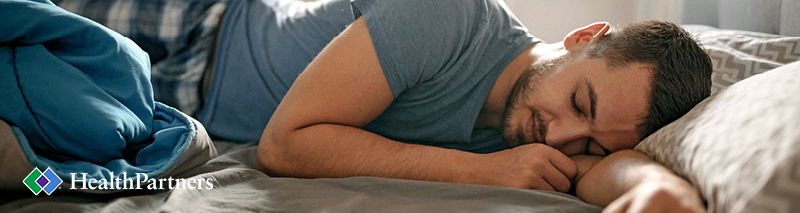 Get the rest you deserveHaving sleep problems? Feeling like you always need a nap or an extra cup of coffee to get you through the day? Getting a good night’s sleep is a key ingredient for maintaining good overall health and well-being. And it helps you stay awake and present for the things you care about most. It’s time to get your sleep schedule back on track with the [program name] Sleep Tracker activity.Start catching more ZZZs today!The Sleep Tracker activity will help you learn how to achieve a better night’s sleep, set goals and track progress. Take your health assessment to get started. [BUTTON]Completing the Sleep Tracker activity can also help you earn your [program name] reward. You’ll earn [program reward] when you complete your [program requirements] by [deadline]. [If your spouse is covered by the medical plan, they can/must also participate and earn a reward.]Questions?If you have questions about [program name], contact [group contact name] at [number]. For help signing on, call HealthPartners at 800-311-1052 or email.You are receiving this email on behalf of [group name] [program name]. We have partnered with HealthPartners to offer this health and well-being program to all [group name] employees. The HealthPartners family of health plans is underwritten and/or administered by HealthPartners Inc., Group Health Inc., HealthPartners Insurance Company or HealthPartners Administrators, Inc. Fully insured Wisconsin plans are underwritten by HealthPartners Insurance Company.